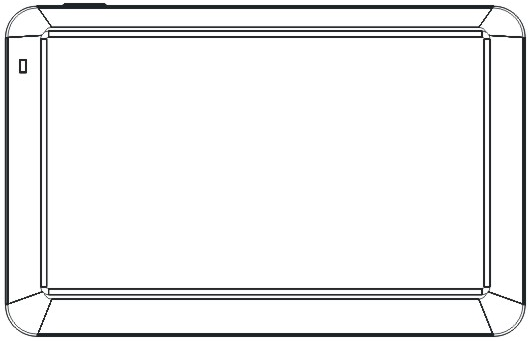 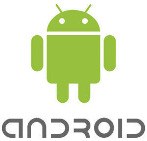 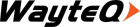 WayteQ x995 GPS nawigacjaInstrukcja obsługi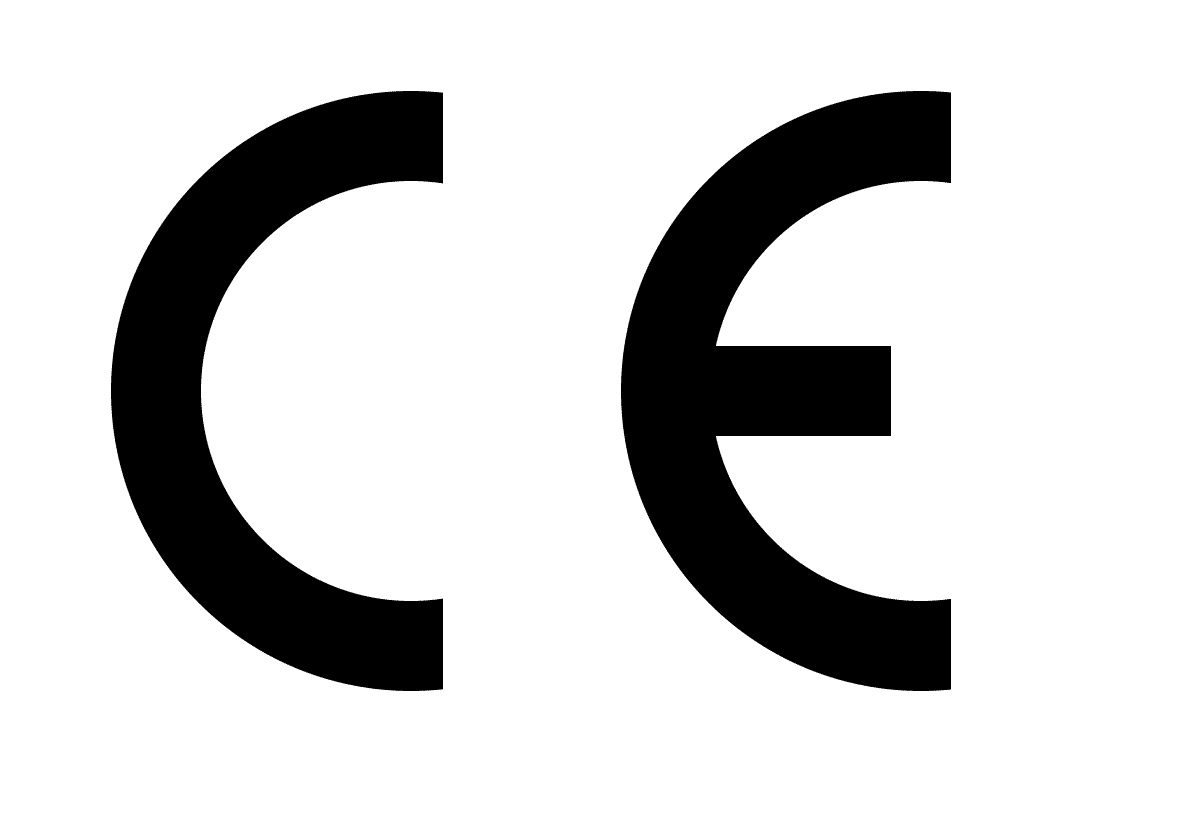 1. Uwagi I notatkiTo urządzenie stworzone jest wyłącznie aby wspomóc nawigowanie na drodze, nie może być użyte w celu precyzyjnego nawigowania oraz mierzenia dystansu. Zaplanowana trasa jest tylko sugestią. W odpowiedzialności użytkownika leży obserwacja  I przestrzeganie przepisów drogowych, znaków frogowych i świateł. WayteQ zastrzega sobie prawo do zmian w instrukcji obsługi. Specyfikacja produktu może ulec zmianie bez konieczności informowania o tym. Przepraszamy za wszelkie niedogodności tym spowodowane. Nie próbuj naprawiać urządzrnia samodzielnie. Nie próbuj otwierać ani rozmontowywać produktu. Nie próbuj modyfikować programu/ softweru aplikacji. Nie instaluj nielegalnego oprogramowania ani żadnego, które nie jest z nim kompatybilne. Jakiekolwiek  uszkodzenie spowodowane powyższymi może spowodować utratę gwarancji. Usunięcie lub uszkodzenie plomby gwarancyjnej na urządzeniu również może spowodować utratę gwarancji. 2. DANE TECHNICZNE
3. Budowa urządzenia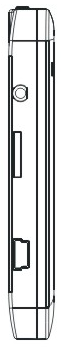 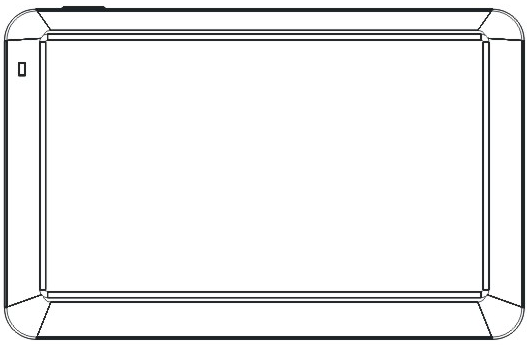 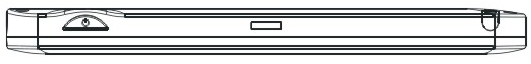 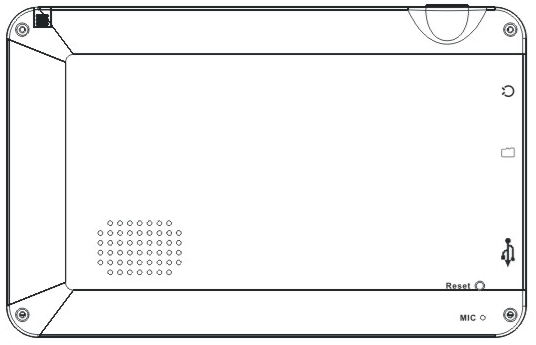 1. Diody 2. Gniazdo słuchawek3. Karta pamięci MicroSD 4. Ekran dotykowy LCD 5. Gniazdo ładowania MiniUSB oraz przesyłu danych6. Włącznik i wyłącznik7. Głośnik8. Przycisk RESET 9. Mikrofon 4. Ładowanie ładowarką ACUWAGA: W czasie ładowania dioda świeci się na czerwono. Nie odłączaj łądowarki przed końcem ładowania, czyli zanim zaświeci się niebieska dioda. Ładuj urządzenie kiedy poziom baterii jest niski. Podłączanie ładowarki 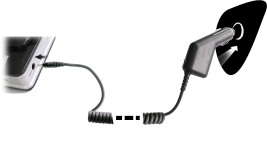 Podczas używania urządzenia stosowuj stałe źródło zasilania przy pomocy załączonej ładowarki samochodowej. UWAGA: W celu uniknięcia nagłych przypływów prądu, podłącz urządzenia po uruchomieniu silnika samochodu. Wskaźnik w pęłni naładowanej baterii.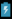 BateriaUrządzenie może być używane w zakresie temperatur 5 – 40°C, oraz może być bezpiecznie przechowywane w zakresie temperatur -10 – 50°C. Nie wystawiaj urządzenia na działanie wysokich temperatur na dłuższy czas. Przykładowo nie zostawiaj w samochodzie urządzenia narażonego bezpośrednio na działanie promieni słonecznych. W celu uniknięcia zniszczenia urządzenia trzymaj je z dala od szkodliwych warunków. Lokalne przepisy i wytyczne regulują zasady utylizacji baterii i tych zasad należy przestrzegać.5. UŻYTKOWANIE URZĄDZENIA5.1 Włączanie i wyłączanie Aby włączyć urządzenie, wciśnij przycisk POWER na 3 sekundy. Kiedy system będzie gotowy do pracy zobaczysz następujący ekran: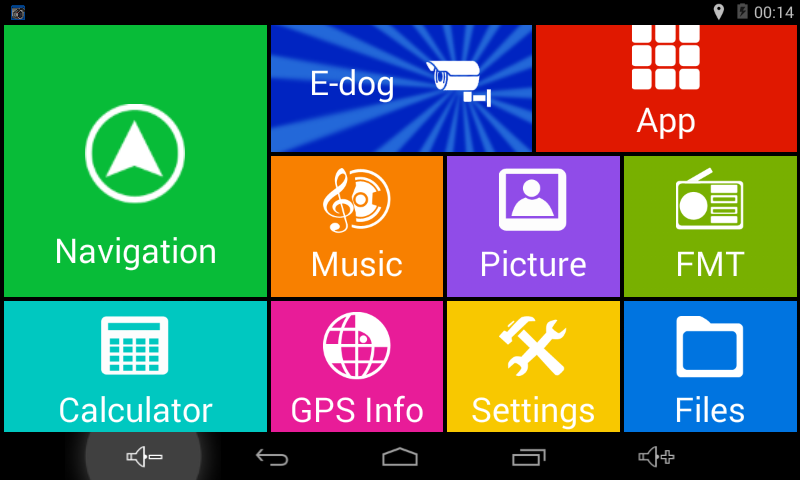 Podstawowe funkcje:Panel uruchamianiaOdtwarzanie muzyki i wideo, wyświetlanie zdjęćLista aplikacjiNadajnik FMZarządzanie plikamiKalkulatorStan odbiornika GPS i inne informacjeUstawieniaAby bezpiecznie wyłączyć urządzenie wciśnij i przytrzymaj przycisk POWER przez 2 sekundy. Pojawi się okno dialogu, na którym wybrać należy „POWER OFF”. 5.2 Pasek stanu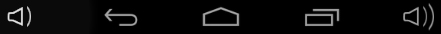 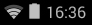 Na górze i na dole ekranu pasek stanu zawiera następujące ikony: Wstecz, Menu główne, Ostatnio przeglądane aplikacje, regulacja głośności. Wyświetlona jest również aktualna godzina i inne powiadomienia.5.3 NawigacjaW celu instalacji oprogramowania Sygic konieczne jest włączenie funkcji WIFI na urządzeniu po jego włączeniu.  Konieczne jest to ponieważ oprogramowanie musi zidentyfikować urządzenie. Po zakończeniu instalacji funkcja WIFI może zostać wyłączona. Bez indentyfikacji urządzenia oprogramowanie nawigacji nie zostanie uruchomione. Jeśli urządzenie nie jest włączone, lecz w trypie uśpienia uruchamianie WIFI nie jest konieczne.5.4 Transmiter FM  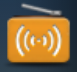 Używając transmitera FM możesz bezprzewodowo przekierować dźwięk z aplikacji to samochodowego systemu stereo. Urządzenie musi być podłączone do zasilacza w czasie korzystania z funkcji transmitera FM.  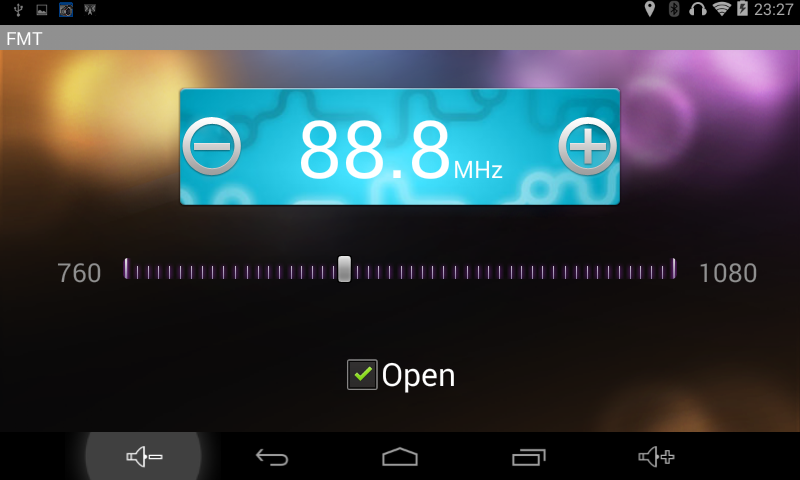 Wybierz etykietę „Otwórz”. Za pomocą przycisków + i – możesz wybrać odpowiednią częstotliwość. Dostosuj stereo samochodu do tej częstotliwości.Uwaga:W celu uniknięcia zakłóceń zaleca się wybranie częstotliwości innych niż już użyte w samochodzie.
Użycie nadajnika FM wymaga podłączenia urządzenia do zasilania za pomocą ładowarki samochodowej.                      
5.5 GPS Info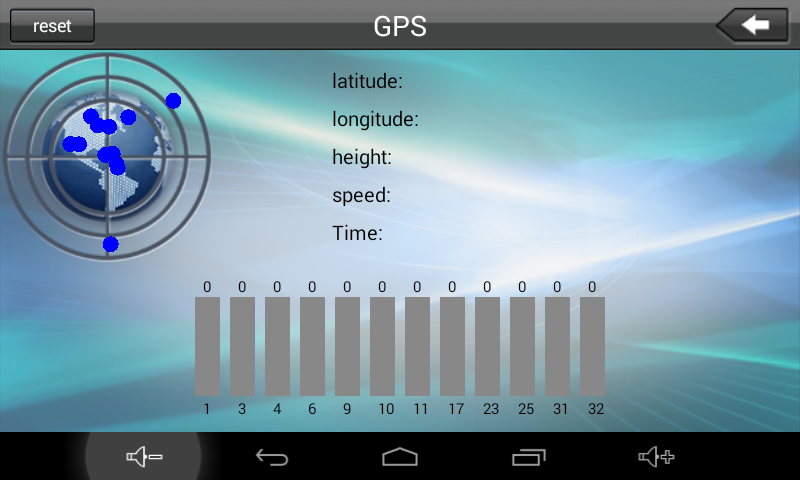 Za pomącą tej aplikacji możesz sprawdzić stan odbiornika GPS bez oprogramowania nawigacji.6. DEKLARACJA ZGODNOŚCI (ex.)Importer oświadcza, że ten sprodukt jest zgodny z warunkami użytkowania, i zgodnie z rozporządzeniami posiada naklejkę oraz kartę gwarancyjną i instrukcję użytkowania dołączoną do pudełka. W oparciu o oświadczenie wydane przez producenta produkt będzie wprowadzony do obrotu z oznaczeniem CE.© 2015 All Rights Reserved, WayteQ Europe Ltd.7. IMPORTER / DISTRIBUTOR: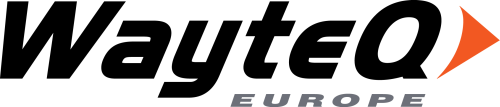 WayteQ Europe Ltd.6th Gubacsi str.BUDAPEST, 1097HUNGARYPhone: +36-1 21 73 632www.wayteq.euinfo@wayteq.eu WARNING: WayteQ zastrzega sobie prawo do zmiany instrukcji obsługi bez konieczności jakiegokolwiek powiadomienia. Parametry produktu mogą się zmienić bez konieczności jakiegokolwiek powiadomienia. CPUMediaTek MTK8127Pamięć RAM 1 GBPamięć wewnętrzna 8 GBWyświetlacz LCD 5” TFT LCD, 800x480 pixelMożliwość rozszerzenia pamięcimicroSD karta pamięci, max. 32 GBUSBWtyczka MiniUSB GłośnikWbudowany Wyjście na słuchawki2.5 mm stereo jackOdbiornik GPS MT6627Bateriawbudowana, litowo-jonowaPrąd zmiennyDC 5V / 2 AŁadowarka samochodowaDC 12-24V/2.5A – 5V/2ASystem operacyjnyAndroid 4.4.2Oprogramowanie nawigacjiOpcjonalneNadajnik FMWbudowane zestaw głośnomówiący BluetoothObsługiwany Warunki działania5°C ~ 40°C działa-10°C ~ 50°C pamięć86KPa ~ 106KPa ciśnienie atmosferyczne35% ~ 80% RH działa30% ~ 90% RH pamięć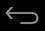 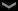 Na każdym ekranie funkcyjnym użyj tej ikony żeby wrócić do poprzedniego przeglądanego okna, lub żeby wyjść z aplikacji.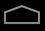 Na każdym ekranie funkcyjnym użyj tej ikony żeby przejść do menu głównego. 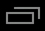 Ta ikona pokazuje listę ostatnio otwartych zminiaturyzowanych obrazów lub aplikacji. Aby  ponowcie otworzyć aplikację dotknij ikony minatur. Aby usunąć miniatury z listy, przesuń palcem ikonkę w górę lub w dół. Aktualna godzina. Połączenie Wi-Fi I moc sygnału.  Poziom baterii. Ikonka zaświeci się na pomarańczowo kiedy poziom baterii będzie niski, a na czerwono kiedy poziom baterii będzie krytycznie niski.